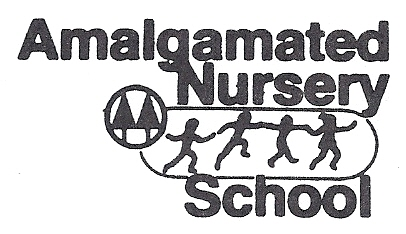 3980 Orloff AvenueBronx, New 10463718-543-8688REGISTRATION APPLICATION for school year: 2023-2024Child’s Name: ______________________________________________	Date of birth: ___________________________Address:  __________________________________________________	Telephone: ___________________________                 __________________________________________________	Email: _________________________________Name of parents:(Parent): ____________________________________ Occupation: _____________________________                       Work Address: ____________________________________ Cell or Work Phone #:  ____________________                                  (Parent): ____________________________________ Occupation: ____________________________                       Work Address:  ____________________________________ Cell or Work Phone #:   __________________Type of program:             Little Hands 2 (M,Th)____                        Little Hands 3 (M, W, Th)___         *Days of service may change based on enrollment*              							Healthy snacks will be provided with funding from the CACFP food program each morning.A registration fee must accompany this application.  The registration fee is non-refundable.Programs will be offered only if there is sufficient registration.Registration fee:  ______________________________	  	JCAC Y/N:  ____________________________________Signed:  _____________________________________		Date:  _______________________________________SPONSORED BY THE JOINT COMMUNITY ACTIVITIES COMMITTEE OF THE AMALGAMATED & PARK RESERVOIR COOPERATIVES.